Abingdon Primary School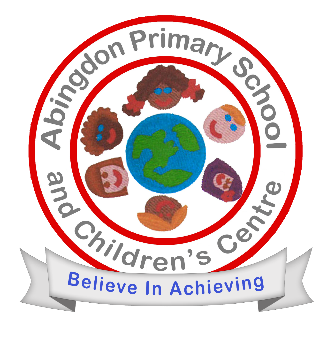 Remote Education Provision: Information for ParentsJanuary 2021This information is intended to provide clarity and transparency to pupils and parents or carers about what to expect from remote education where national or local restrictions require entire cohorts (or bubbles) to remain at home. For details of what to expect where individual pupils are self-isolating, please see the final section of this page.The remote curriculum: what is taught to pupils at homeFor full details, please see our Blended Learning Policy which can be found under the Policies tab in Key Information on the school website.Our aim is to ensure that learning can continue at home in the event of school or class closure, following our school curriculum as closely as possible. However, adaptations will be made in order to make the curriculum more easily accessible to children working from home. As a result, some content will be adapted or changed.What should my child expect from immediate remote education in the first day or two of pupils being sent home?The register will be taken on Classdojo, our school learning platform, at 9:00 every morning. Children should attend the register with a comment below the teacher’s post. Work will be posted twice a day, morning and afternoon. Following the first few days of remote education, will my child be taught broadly the same curriculum as they would if they were in school?We teach the same curriculum remotely as we do in school wherever possible and appropriate. However, we may need to make some adaptations in some subjects. For example, lessons will be adapted to consider the resources that children will have available to them at home. As a result, some content will be changed in subjects such as art where paint or modelling materials may not be available for children to use. Remote teaching and study time each dayHow long can I expect work set by the school to take my child each day?We expect that remote education (including remote teaching and independent work) will take pupils broadly the following number of hours each day:Accessing remote educationHow will my child access any online remote education that the school is providing?The school’s online learning platform is Classdojo. All parents are given login details for this platform. All work is posted in your child’s portfolio on Classdojo.Daily times tables work is set for children in Key Stage 2 and Year 2 on Times Tables Rockstars. Your child has their own login for this website.Purple Mash website is widely used by teachers to set work in a broad range of subjects. Children in Key Stages 1 & 2 have their own logins for this website. All work set using Purple Mash is posted in your child’s Classdojo portfolio.If my child does not have digital or online access at home, how will you support them to access remote education?We recognise that some pupils may not have suitable online access at home. We take the following approaches to support those pupils to access remote education:We have a bank of tablet devices for loan to children who do not have easy access to online learning at home. For more details of this loan scheme please contact your child’s class teacher.Many mobile network providers are offering free increased mobile data allowance to help children access the internet at home. Please contact your child’s class teacher if you would like school to apply for increased data allowance for you.School has a small bank of mobile wireless routers for loan; this is where tethering to a mobile phone is not possible. Please contact your child’s class teacher for further information if you would like to be considered for this loan scheme.In certain circumstances it may not be possible for your child to access online learning at home. If this is the case, please contact school. The Head Teacher will seek to organise printed learning materials for you to use at home with your child. These should be collected and returned to school weekly on a set day agreed with you child’s class teacher who will telephone you to organise this.How will my child be taught remotely?We use a combination of the following approaches to teach pupils remotely:Videos made by class teachersLinks to online learning videos and website games2Do tasks on Purple MashWritten tasks posted directly in Classdojo portfoliosSchool reading books posted onto Classdojo (linked to school phonics scheme: Sounds Write)All of these are accessed through your child’s portfolio on ClassdojoEngagement and feedbackWhat are your expectations for my child’s engagement and the support that we as parents and carers should provide at home?All children are expected to attend the register at 9:00 every morning.Children are expected to work throughout the day, completing their work set in their Classdojo to a good standard.All children should spend time every day on physical activity, links for ideas and guidance are posted on Classdojo.Parents / carers are expected to support learning at home by: Making sure children register at 9:00 every morningEstablishing routines for your child’s learningEnsuring completed work is uploaded to your child’s Classdojo portfolioContacting you child’s class teacher through Classdojo for support if requiredHow will you check whether my child is engaging with their work and how will I be informed if there are concerns?Children’s engagement with remote learning will be checked every day by the class teacher / teaching assistant.Where there is a concern about the child’s engagement in their learning we have a clear school procedure to follow:The class teacher or teaching assistant will telephone the child’s parent / carerFurther concerns will be reported on to the Deputy Head Teacher who may follow this up with a letter to your home addressPersistent lack of engagement may result in a referral to the Education Welfare Officer How will you assess my child’s work and progress?Teachers keep their own records of all children’s progress.Feedback will be given through your child’s Classdojo portfolio:Work completed to a good standard will be approvedTeachers will offer guidance on any improvement needed to individual children through comments linked to the specific piece of work. This can be a two way dialogue where the child can also add comments and questionsAdditional support for pupils with particular needsHow will you work with me to help my child who needs additional support from adults at home to access remote education?We recognise that some pupils, for example some pupils with special educational needs and disabilities (SEND), may not be able to access remote education without support from adults at home. We acknowledge the difficulties this may place on families, and we will work with parents and carers to support those pupils in the following ways:•	We work closely with families to deliver remote education for pupils with SEND.                  This includes:Providing differentiated work to meet your child’s individual needs in their Classdojo portfolioProviding work packs and resource packs for you to use at home with your child to support their learningWeekly telephone call from the school SENDCo to offer expert help and guidance as required•	For children in Reception and Year 1, teachers post frequent short video clips explaining how to complete each learning activity in the children’s Classdojo portfolios.Reception and Key Stage 13 – 4 hours a dayKey Stage 24 – 5 hours a day